ВСЕРОССИЙСКИЙ ДЕНЬ САМБО в МБОУ СОШ №36 им.В.Г. Ободовского16 ноября 2019 год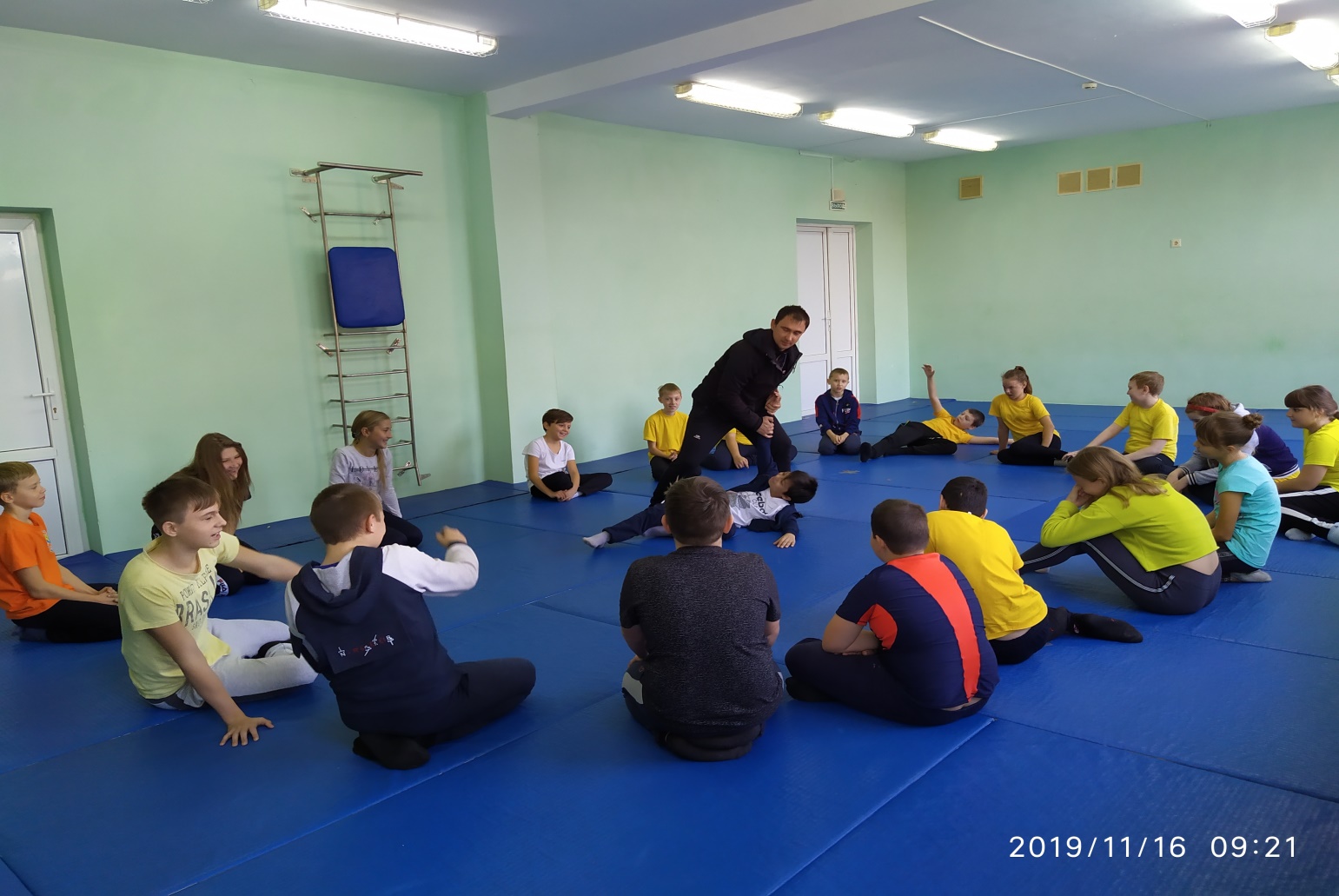 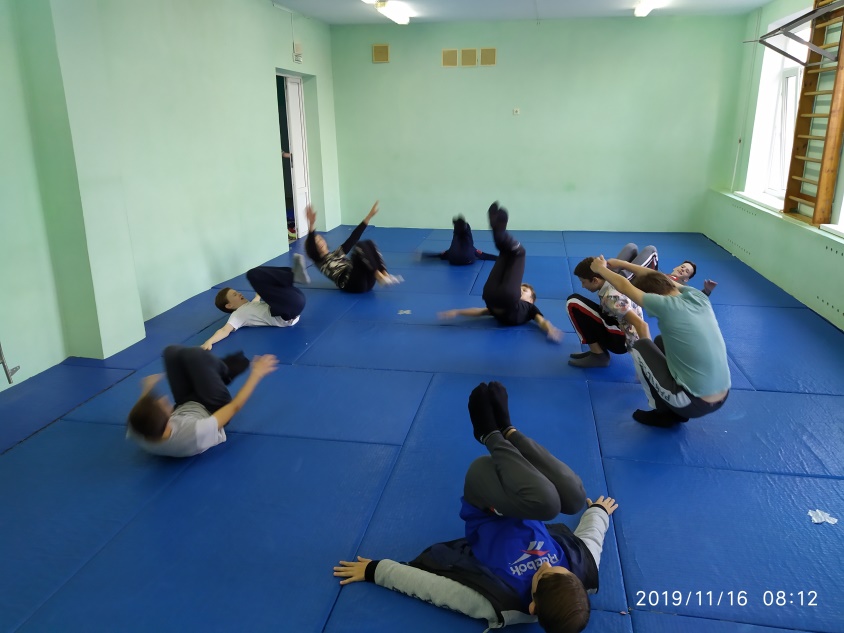 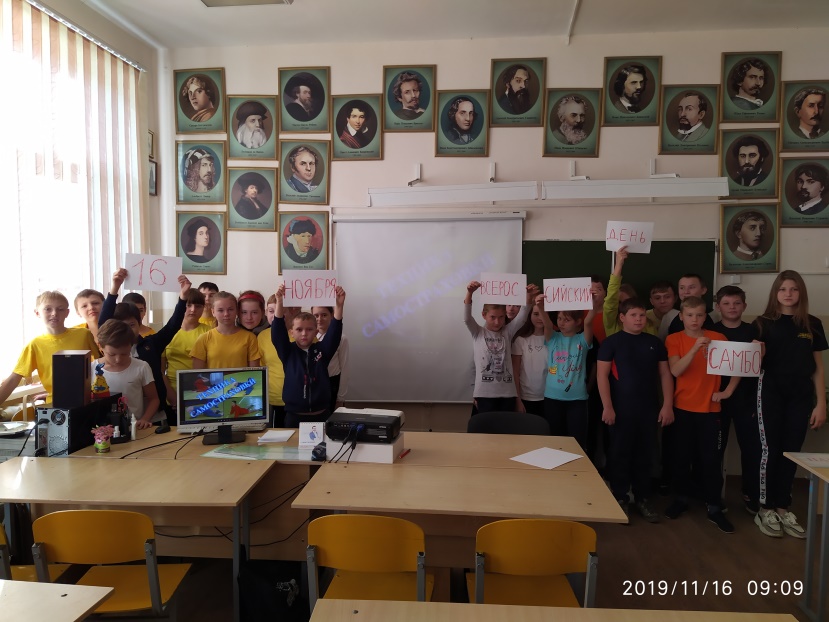 